Superintendent’s Memo # 282-19
COMMONWEALTH of VIRGINIA 
Department of Education
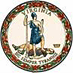 DATE:	December 13, 2019TO: 	Division SuperintendentsFROM: 	James F. Lane, Ed.D., Superintendent of Public InstructionSUBJECT: 	Revisions to 2018-2019 Title I, Part A, and Title I, Part D, Subpart 2, Allocations under the Elementary and Secondary Education Act of 1965 (ESEA)This communication is to inform you of revisions to the 2018-2019 Title I, Part A, and Title I, Part D, allocations that were released through Superintendent’s Memorandum #156-19, dated July 12, 2019. One adjustment has been made.The 2018-2019 funding allocations for Title I, Part A, and Title I, Part D, were affected due to a downward adjustment to the bypass contract made by the U.S. Department of Education. The allocations increased for all school divisions due to the bypass contract adjustment.  Attachment A contains the Additional Required Special Terms and Conditions for Grant Awards or Cooperative Agreements. Attachment B contains the revised Title I, Part A, 2018-2019 allocations. An amendment to the 2018-2019 application and a budget transfer must be submitted through the OMEGA system. If you need technical support with this process, please email OMEGA.Support@doe.virginia.gov or call (804) 371-0993. If you have questions, please contact the following Virginia Department of Education staff: Title I, Part A – Improving Basic Programs Shyla Vesitis at Shyla.Vesitis@doe.virginia.gov or (804) 225-3711 Title I, Part D, Subpart 2 – Prevention and Intervention Programs for Children Who Are Neglected, Delinquent, or At-Risk
  Tiffany Frierson at Tiffany.Frierson@doe.virginia.gov or (804) 371-2682JFL/sdvAttachmentsAdditional Required Special Terms and Conditions for Grant Awards or Cooperative Agreements (DOC)Revised 2018-2019 ESEA Title I, Part A, and Title I, Part D, Subpart 2 Grant Allocations (XLS)